Творческое объединение «ЮИД»Руководитель: Ковалева Ирина ЮрьевнаТворческое объединение «ЮИД» ведет образовательную деятельность на базе Ягуновской школы, с.Ягуново.               В творческое объединение входят школьники от 10-16 лет. Они занимаются профилактикой детского дорожно-транспортного травматизма, пропагандируют безопасное дорожное движение и помогают сотрудникам ГАИ в организации просветительской работы. Цель программы: создание условий для формирования у школьников устойчивых навыков безопасного поведения на улицах и дорогах, содействовать сохранению жизни и здоровья детей, приучению их к установленному порядку в сфере дорожного движения. 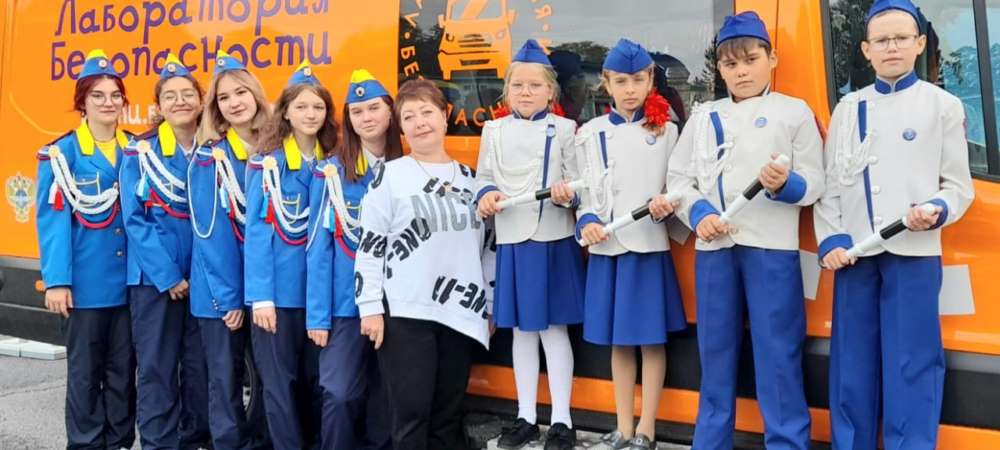 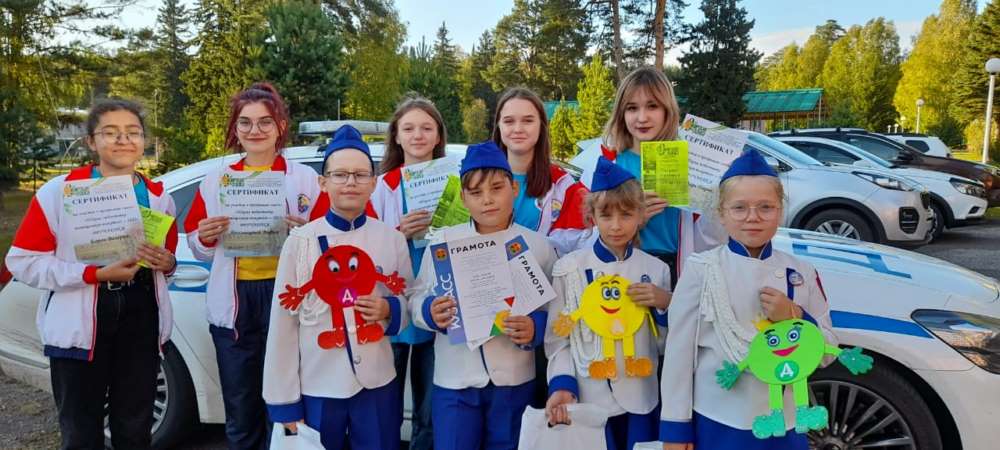 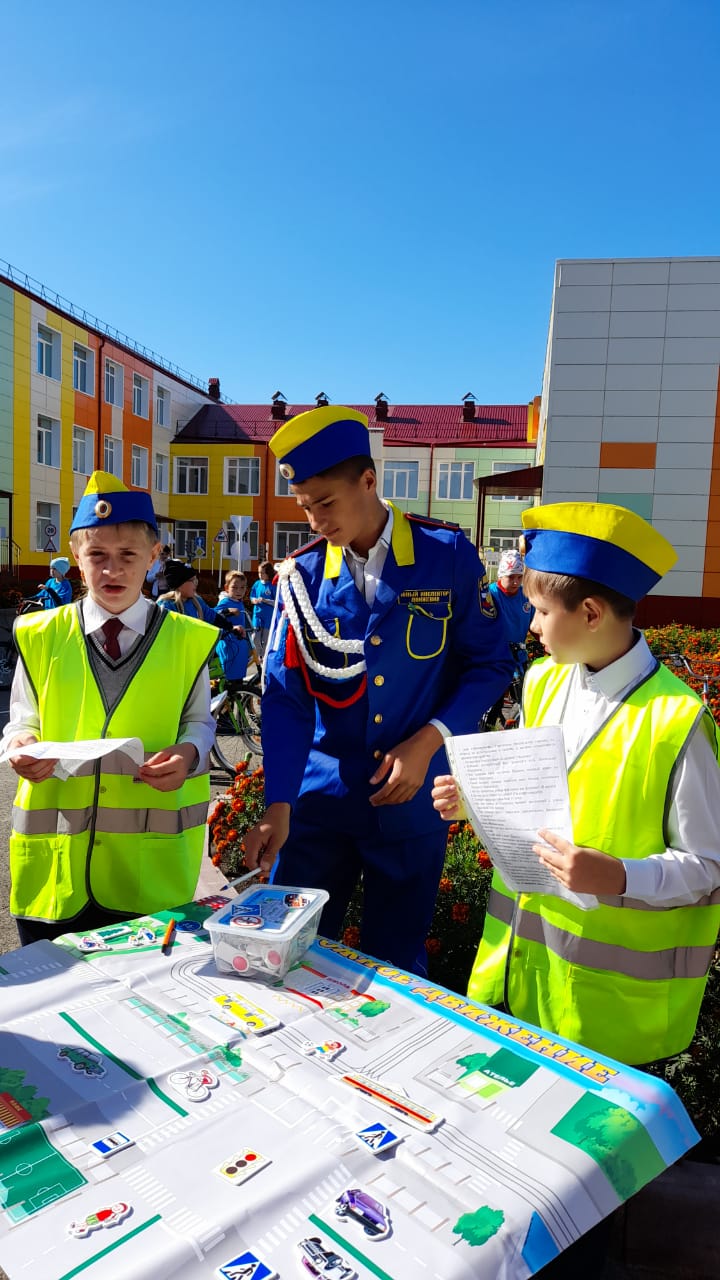 